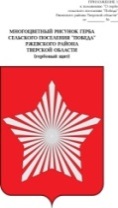 АДМИНИСТРАЦИИ МО СЕЛЬСКОЕ ПОСЕЛЕНИЕ «ПОБЕДА»РЖЕВСКОГО РАЙОНА ТВЕРСКОЙ ОБЛАСТИПОСТАНОВЛЕНИЕ                15 октября  2020  г.						№ 72О назначении публичных слушаний по проекту внесения изменений  в Правила землепользования и застройки муниципального образования  сельское поселение «Победа» Ржевского района Тверской области   В соответствии со ст. 32, 33 Градостроительного кодекса Российской Федерации, Федерального закона от 06.10.2003 года № 131-ФЗ «Об общих принципах организации местного самоуправления в Российской Федерации» , руководствуясь Уставом  сельского поселения  «Победа» Ржевского района Тверской области,  Положением  о проведении публичных слушаний, утвержденных решением  Совета депутатов № 45 от 20.09.2019,  а также  с целью обсуждения и выявления мнения жителей д.Фильконо  по изменении вида разрешенного использования земельных участков с территориальной зоны СХ вид разрешенного использования Для сельскохозяйственного производства на вид Ведение садоводства , Администрация сельского поселения «Победа»ПОСТАНОВЛЯЕТ: 1.  Назначить и провести публичные слушания   по проекту внесения изменений в Правила землепользования и застройки муниципального образования сельское поселение «Победа» Ржевского района Тверской области 2.Публичные слушания провести   30.10.2020 г.  в 11.00 ч. по адресу: Тверская область, Ржевский муниципальный район, сельское поселение «Победа»,  д.Филькино, у дома № 223. Установить срок для подачи замечаний и предложений по вопросу внесения изменений в Правила землепользования и застройки  до 30.10.2020 г.   Сбор замечаний и предложений осуществлять по адресу:172356, Российская Федерация, Тверская область, Ржевский муниципальный  район, сельское поселение «Победа», п.Победа  ул.Полевая д.2а.4. Ознакомится с проектом   внесения изменений в  Правила землепользования  и  застройки  сельского поселения «Победа» Ржевского района Тверской области возможно  в администрации сельского поселения «Победа» по адресу: Тверская область Ржевский район п. Победа ул.Полевая д.№ 2А. и на сайте  http://Победа.ржевский-район.рф  5. Разместить настоящее постановление на информационных стендах администрации сельского поселения «Победа» ,разместить информацию в д.Филькино и на официальном сайте http://Победа.ржевский-район.рф  6.Постановление вступает в силу со дня его опубликования(обнародования).7. Контроль за исполнением настоящего Постановления оставляю за собой.Глава сельского поселения  «Победа»                                 Е.Л.Тарасевич            